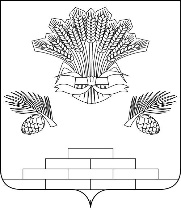 АДМИНИСТРАЦИЯ ЯШКИНСКОГО МУНИЦИПАЛЬНОГО ОКРУГА ПОСТАНОВЛЕНИЕ«___» _______ 2020 г. № _____Яшкинский муниципальный округО присвоении адреса объекту недвижимости и внесении в федеральную информационную адресную систему (ФИАС) сведений об адресном объектеВ целях упорядочения нумерации объектов недвижимого имущества, руководствуясь Федеральным законом Российской Федерации от 06.10.2003 № 131-ФЗ «Об общих принципах организации местного самоуправления в Российской Федерации постановлением Правительства Российской Федерации от 19.11.2014 №1221 «Об утверждении Правил присвоения, изменения и аннулирования адресов», на основании заявления Толмачева Л.С., руководствуясь Уставом Яшкинского муниципального округа, администрация Яшкинского муниципального округа постановляет: Присвоить зданию в кадастровом квартале 42:19:0107002 следующий адрес: Российская Федерация, Кемеровская область - Кузбасс, Яшкинский муниципальный округ, д. Саломатово, ул. Набережная, дом 1в.Внести сведения в ФИАС об адресном объекте:    3. Толмачеву Л.С. внести изменения в характеристики объекта.    4. Контроль за исполнением настоящего постановления возложить на начальника Управления жизнеобеспечения и градостроительства администрации Яшкинского муниципального округа - заместителя главы Яшкинского муниципального округа Р.И. Муртазина.    5.  Настоящее постановление вступает в силу с момента подписания.  Глава Яшкинскогомуниципального округа   	                         		                    Е.М. Курапов№ п/п/Тип объекта адресацииАдрес1домРоссийская Федерация, Кемеровская область - Кузбасс, Яшкинский муниципальный округ, д. Саломатово, ул. Набережная, дом 1в.